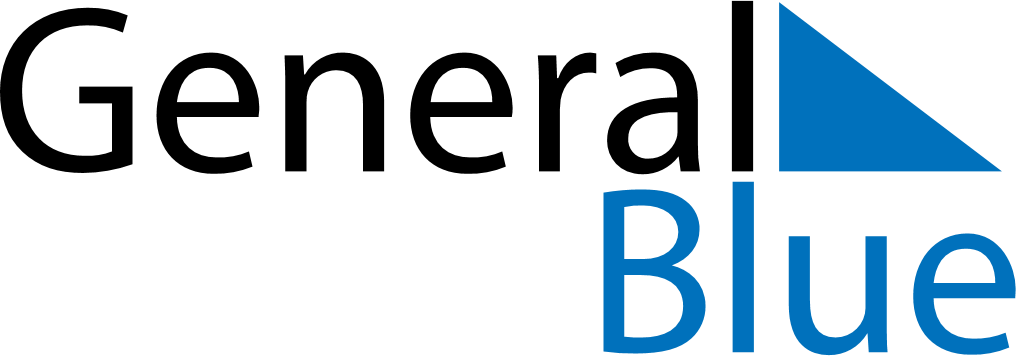 June 1969June 1969June 1969June 1969June 1969SundayMondayTuesdayWednesdayThursdayFridaySaturday123456789101112131415161718192021222324252627282930